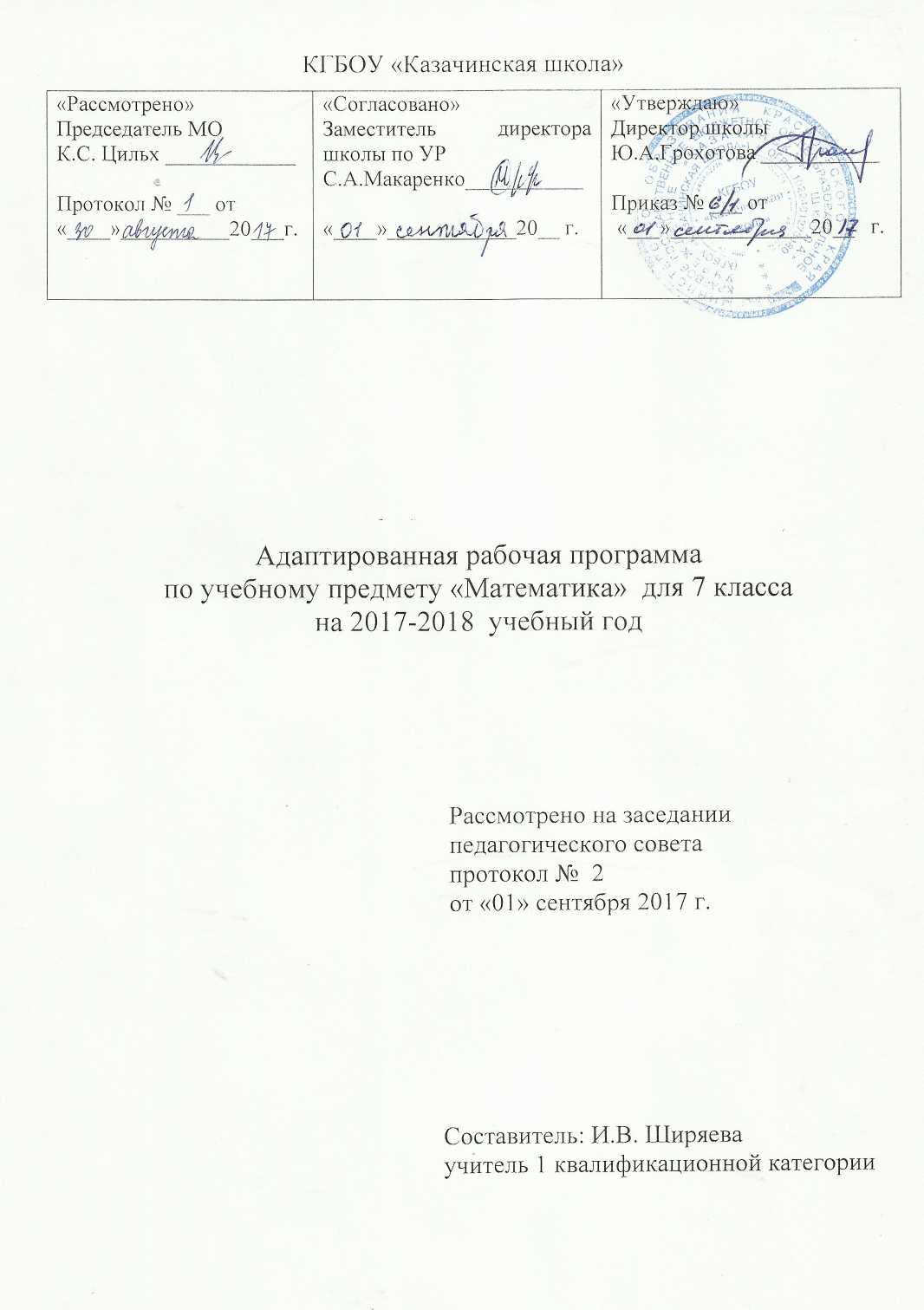 Статус документаАдаптированная рабочая программа по «Математике» составлена на основе «Адаптированной основной образовательной программы КГБОУ «Казачинская школа», и ориентирована на учебник 7 класса  Т.В. Алышева «Математика», Москва, издание «Просвещение» 2016г.                                                             Структура  рабочей программыПояснительная записка.Содержание тем учебного курса.Календарно-тематический план.Требования к уровню подготовки учащихся, обучающихся по данной программе.Система оценивания.                                                                    1. Пояснительная записка           Математика в  школе является одним из основных учебных предметов. Задачи преподавания математики:дать учащимся  такие доступные количественные, пространственные, временные и геометрические представления, которые помогут им в дальнейшем включиться в трудовую деятельность;использовать процесс обучения математике для повышения уровня общего развития обучающихся с нарушением интеллекта и коррекции недостатков их познавательной деятельности и личностных качеств;развивать речь воспитанников, обогащая ее математической терминологией;воспитывать целенаправленность, терпеливость, работоспособность, настойчивость, трудолюбие, самостоятельность, навыки контроля и самоконтроля, развивать точность измерения и глазомер, умение планировать работу и доводить начатое дело до завершения.Обучение математике в коррекционной школе должно носить предметно-практическую направленность, быть тесно связано с жизнью и профессионально-трудовой подготовкой учащихся, другими учебными предметами. В настоящей программе предусмотрены рекомендации по дифференциации учебных требований к разным категориям детей по их обучаемости математическим знаниям и умениям.	Программа определяет оптимальный объем знаний и умений по математике, который, как показывает опыт, доступен большинству школьников.Некоторые учащиеся незначительно, но постоянно отстают от одноклассников в усвоении знаний. Однако они должны участвовать во фронтальной работе вместе со всем классом (решать легкие примеры, повторять вопросы, действия, объяснения за учителем или хорошо успевающим учеником, списывать с доски, работать у доски с помощью учителя). Для самостоятельного выполнения таким учащимся следует давать посильные для них задания.  В данной программе представлено содержание изучаемого                            математического материала в 5-  9 классах  школе. В программу включены темы, являющиеся новыми для данного года обучения. Повторение вопросов, изученных ранее, определяется в объеме, который зависит от состояния знаний и умений учащихся, их готовности к знакомству с новыми темами.В старших классах школьники знакомятся с многозначными числами в пределах 1000000. Они учатся читать числа, записывать их под диктовку, сравнивать, выделять классы и разряды.Знание основ десятичной системы счисления должно помочь учащимся овладеть счетом различными разрядными единицами. При изучении первой тысячи наряду с другими пособиями должно быть использовано реальное количество в 1000 предметов. В дальнейшем основании пособиями остаются нумерационная таблица и счеты. На всех годах обучения особое внимание обращается на формирование у школьников умения пользоваться устными вычислительными приемами. Выполнение арифметических действий с небольшими числами (в пределах 100), с круглыми числами, с некоторыми числами, полученными при измерении величин должно постоянно включаться в содержание устного счета на уроке.Умение хорошо считать устно вырабатывается постепенно, в результате систематических упражнений. Упражнения по устному счету должны быть разнообразными по содержанию (последовательное возрастание трудности) и интересными по изложению. Для устного решения даются не только примеры,  но и простые арифметические задачи.  Устное решение примеров и простых задач с целыми числами дополняется в старших классах введением примеров и задач с обыкновенными и десятичными дробями. Для устного решения даются не только простые арифметические задачи, но и задачи в два действия.Воспитанию прочных вычислительных умений способствуют самостоятельные письменные работы учащихся, которым необходимо отводить значительное количество времени на уроках математики.Разбор письменных работ учеников в классе является обязательным, так как в процессе этого разбора раскрываются причины ошибок, которые могут быть исправлены лишь после того, как они осознаны учеником. 	Параллельно с изучением целых чисел (натуральных) продолжается ознакомление с величинами, приемами письменных арифметических действий с числами, полученными при измерении величин. Учащиеся должны получить реальные представления о каждой единицы измерения, знать их последовательность от самой мелкой до самой крупной (и в обратном порядке), свободно пользоваться зависимостью между крупными и мелкими единицами для выполнения преобразований чисел, их записи с полным набором знаков в мелких мерах (5км003м, 14р.02к. и т.п.).	Выполнение арифметических действий с числами, полученными при измерении величин, должно способствовать более глубокому знанию единиц измерения, их соотношений с тем, чтобы в дальнейшем учащиеся смогли выражать данные числа десятичными дробями и производить вычисления в десятичных дробях.	Формирование представлений о  объеме фигуры происходит в 9 классе. В результате выполнения разнообразных практических работ школьники получают представление об измерении объема прямоугольного параллелепипеда, единицах измерения объема.	Завершением работы является подведение учащихся к правилам вычисления объема прямоугольного параллелепипеда. Для более способных школьников возможно введение буквенных обозначений и знакомство с формулами вычисления  периметра, объема.	При изучении дробей необходимо организовать с учащимися большое число практических работ (с геометрическими фигурами, предметами), результатом которых является получение дробей.	Для решения примеров на сложения и вычитания обыкновенных дробей берутся дроби с наибольшими знаменателями.Усвоение десятичных дробей зависит от знания основ десятичной системы счисления и соотношений единиц стоимости, длины, массы.При изучении десятичных дробей следует постоянно повторять метрическую систему мер, так как знание ее является основой для выражения чисел, полученных от измерения, десятичной дробью.Изучение процентов в 9 классе опирается на знание десятичных дробей.При подборе арифметических задач учитель не должен ограничиваться только материалом учебника.В учебной программе указаны виды арифметических задач для каждого класса. В последующих классах надо решать все виды задач, указанные в программе предшествующих лет.Наряду с решением готовых текстовых арифметических задач учитель должен учить преобразованию и составлению задач, т.е. творческой работе над ней. Самостоятельное составление и преобразование задач помогает усвоению ее структурных компонентов и общих примеров работы над задачей.Геометрический материал занимает важное место в обучении математике. На уроках геометрии учащиеся учатся распознавать геометрические фигуры, тела на моделях, рисунках, чертежах; определять форму реальных предметов. Они знакомятся со свойствами фигур, овладевают элементами графическими умениями, приемами измерительных и чертежных инструментов, приобретают практические умения в решении задач измерительного и вычислительного характера.В 5-9 классах из числа уроков математики выделяется один урок в неделю на изучение геометрического материала. Повторение геометрических знаний, формирование графических умений происходит на других уроках математики. Большое внимание при этом уделяется практическим упражнениям в измерении, черчении, моделировании. Необходима тесная связь этих уроков с трудовым обучением и жизнью, с другими учебными предметами.                                                                                                                      Программа по математике включает разделы: «Сотня», «Тысяча», «Сложение и вычитание в пределах 1000 с переходом через разряд», «Обыкновенные дроби», «Геометрический материал», «Повторение». Учебный план школы предусматривает обязательное изучение «Математики» на базовом уровне в    7 классе 5  часов в неделю, 175 часов за год, из них 10 контрольных работ.  2. Содержание тем учебного курса.Повторение (17 час)Нумерация. Сложение и вычитание целых чисел, чисел, полученных при измерении. Умножение и деление многозначных чисел на однозначное число. Виды линий. Отрезки.Письменное умножение и деление (25 час)Разные случаи умножения и деления на однозначное число. Умножение и деление на 10, 100. 1000.  Решение задач. Порядок действий в примерах. Нахождение части числа. Геометрия: Ломаная линия. Углы. Прямые на плоскости. Линии в круге.Числа, полученные при измерении (23 час)Преобразование чисел, полученных при измерении. Сложение и вычитание именованных чисел. Умножение и деление именованных чисел.  Геометрия: Многоугольники. Периметр. Высота. Параллелограмм.Умножение и деление на круглые десятки (17 час)Письменное умножение и деление на круглые десятки целых чисел и чисел, полученных при измерении двумя единицами измерения стоимости, длины, массы. Деление с остатком. Геометрия: Ромб. Построение параллелограмма и ромба.Умножение и деление на двузначное число (18 час)Умножение и деление на двузначное число целых чисел и чисел, полученных при измерении двумя единицами измерения стоимости, длины, массы. Решение задач. Геометрия: Симметрия. Симметричные предметы. Геометрические фигуры.Обыкновенные дроби (13 час)Приведение обыкновенных дробей к общему знаменателю. Сложение и вычитание дробей с разными знаменателями. Геометрия: Центр симметрии. Ось симметрии. Построение симметричных фигур. Геометрические тела: куб, брус.Десятичные дроби (20 час)Место десятичной дроби в нумерационной таблице. Запись чисел, полученных при измерении двумя, одной единицами стоимости, длины, массы в виде десятичных дробей. Сложение и вычитание десятичных дробей с одинаковыми и разными знаменателями. Геометрия: Масштаб. Классификация многоугольников.Меры времени  (7 час)Простые арифметические задачи на определение продолжительности, начала и конца события. Геометрия:  Четырёхугольники.Задачи на движение (8 час)Составные задачи на движение в одном и противоположных направлениях двух тел. Геометрия: Симметрия. Повторение (27 час)Нумерация. Действия с целыми числами, обыкновенными дробями, десятичными дробями, именованными числами. Геометрия: Построение геометрических фигур. Периметр.                                                3. Календарно-тематический план. 4. Требования к уровню подготовки учащихся, обучающихся по данной программе.Учащиеся  должны знать:- числовой ряд в пределах 1000000;- алгоритмы арифметических действий с многозначными числами; числами, полученными при измерении двумя единицами стоимости, длины, массы;- элементы десятичной дроби;- место десятичных дробей в нумерационной таблице;- симметричные предметы, геометрические фигуры;- виды четырёхугольников: произвольный, параллелограмм, ромб, прямоугольник, квадрат, свойства сторон, углов, приёмы построения. должны уметь:- умножать и делить числа в пределах 1000000 на двузначное число;- складывать и вычитать дроби с разными знаменателями (обыкновенные и десятичные);- выполнять сложение и вычитание чисел, полученных при измерении двумя единицами времени;- решать простые задачи на нахождение продолжительности события, его начала и конца;- решать составные задачи в три-четыре арифметических действия;- вычислять периметр многоугольника;- находить ось симметрии симметричного плоского предмета, располагать предметы симметрично относительно оси, центра симметрии, строить симметричные фигуры. ПримечанияНе обязательно:- складывать и вычитать обыкновенные дроби с разными знаменателями;- производить вычисления с числами в пределах 1 000000;- выполнять сложение и вычитание чисел, полученных при измерении двумя единицами времени;- решать составные задачи в 3-4 арифметических действия;- строить параллелограмм, ромб.5. Система оцениванияЗнания и умения учащихся по математике оцениваются по результатам их индивидуального и фронтального опроса, текущих и итоговых письменных работ. 1. Оценка устных ответовОценка «5»ставится ученику, если он;  а) дает правильные, осознанные ответы на все поставленные вопросы, может подтвердить правильность ответа предметно-практическими  действиями, знает и умеет применять правила умеет самостоятельно оперировать изученными  математическими представлениями;  б) умеет самостоятельно,  с минимальной  помощью учителя, правильно решить задачу, объяснить ход решения;  в) умеет производить и объяснять устные  и  письменные вычисления;  г) правильно узнает и называет геометрические фигуры,  их  элементы, положение фигур по отношению друг к другу на плоскости их  пространстве,  д) правильно выполняет работы по измерению и черчению с помощью измерительного и чертежного инструментов,  умеет объяснить последовательность работы.Оценка «4» ставится ученику,  если его ответ в основном  соответствует  требованиям, установленным  для оценки «5», но:   а) при ответе ученик допускает отдельные неточности,  оговорки,  нуждается  в  дополнительных  вопросах, помогающих  ему  уточнить ответ;  б)  при  вычислениях,  в  отдельных  случаях, нуждается  в дополнительных  промежуточных записях,  назывании  промежуточных  результатов  вслух,  опоре  на образы  реальных  предметов;  в)  при решении задач нуждается  в  дополнительных  вопросах  учителя,  помогающих анализу предложенной задачи  уточнению  вопросов  задачи,  объяснению выбора действий;  г) с незначительной по мощью учителя правильно узнает и называет геометрические фигуры, их элементы, положение фигур на  плоскости,  в пространстве,  по отношению  друг  к  другу;  д) выполняет работы по измерению  и черчению  с недостаточной точностью.Все недочеты в работе ученик  легко исправляет  при  незначительной  помощи учителя,  сосредоточивающего внимание ученика на существенных особенностях задания,  приемах его выполнения, способах  объяснения.  Если ученик в  ходе ответа замечает  и  самостоятельно исправляет  допущенные ошибки,  то ему может быть поставлена оценка «5».Оценка «З»  ставится ученику,  если он: а)  при незначительной помощи учителя или учащихся класса дает правильные ответы  на поставленные  вопросы, формулирует правила может их применять;  б) производит  вычисления с опорой  на различные виды счетного материала,  но с соблюдением алгоритмов действий;  в) понимает и записывает после обсуждения  решение  задачи  под руководством учителя;  г) узнает и называет геометрические  фигуры,  их элементы, положение фигур на  плоскости  и в  пространстве  со значительной  помощью учителя или учащихся,  или  с  использованием записей  и  чертежей в тетрадях,  в учебниках,  на таблицах,  с  помощью  вопросов  учителя;  д) правильно  выполняет  измерение  и черчение  после  предварительного обсуждения  последовательности работы демонстрации приёмов  ее  выполнения. Оценка  «2»  ставится ученику, если он обнаруживает,  незнание большей части программного материала не может воспользоваться помощью учителя,  других учащихся. Оценка «1»  ставится  ученику в том случае,  если  он  обнаруживает  полное незнание программного материала, соответствующего его познавательным возможностям. 2. Письменная проверка знаний и умений учащихсяУчитель проверяет и  оценивает все письменные работы учащихся.  При оценке письменных работ используются  нормы  оценок письменных контрольных работ, при этом учитывается уровень самостоятельности ученика, особенности его развития. По своему содержанию письменные контрольные  работы  могут быть либо однородными  (только задачи,  только примеры,  только  построение геометрических фигур и т. д.), либо комбинированными,— это зависит от цели работы,  класса и объема проверяемого  материала. Объем  контрольной работы должен быть таким,  чтобы на ее выполнение учащимся требовалось:  во втором  полугодии  I класса  25—35 мин,  во II — IV классах 25—40 мин,  в V — IХ классах 35 — 40 мин.  Причем  за указанное время учащиеся должны не только выполнить работу,  но и успеть ее проверить.В  комбинированную контрольную работу могут быть включены;  1—3 простые задачи,  или  1—3  простые задачи и составная (начиная со II класса), или 2 составные задачи,  примеры  в  одно  и  несколько арифметических действий (в том числе и на порядок действий, начиная с III класса) математический  диктант, сравнение  чисел,  математических  выражений,  вычислительные,   измерительные задачи или другие  геометрические  задания.  При оценки письменных  работ учащихся по математике  грубыми  ошибками следует считать;  неверное  выполнение  вычислений  вследствие  неточного применения   правил  и  неправильное  решение  задачи  (неправильный выбор, пропуск действий,   выполнение  ненужных  действий, искажение смысла  вопроса, привлечение  посторонних или потеря необходимых числовых данных),  неумение правильно выполнить измерение и построение геометрических фигур. Негрубыми ошибками считаются ошибки допущенные в процессе списывания числовых  данных (искажение, замена), знаков  арифметических действий, нарушение в формулировке вопроса (ответа) задачи, правильности расположения записей, чертежей. небольшая неточность в измерении и черчении.Оценка не снижается за грамматические ошибки, допущенные в работе. Исключение составляют  случаи написания  тех слов и  словосочетаний,  которые широко  используются  на  уроках  математики  (названия компонентов и результатов, действий,  величин и др.).При оценке  комбинированных работ:Оценка «5»  ставится,  если вся  работа  выполнена  без ошибок. Оценка «4»  ставится,  если в работе имеются  2—3 негрубые ошибки.Оценка «3»  ставится, если решены простые задачи,  но не решена  составная  или решена одна из двух составных задач,  хотя и с негрубыми ошибками, правильно выполнена большая часть других заданий.Оценка «2»  ставится, если не решены задачи, но сделаны попытки их  решить и выполнено  менее половины других заданий. Оценка «1»   ставится, если ученик  не приступал к решению задач;  не выполнил других заданий. При оценке работ, состоящих из примеров и других заданий,  в  которых  не предусматривается  решение задач:Оценка «5»   ставится, если все задания выполнены правильно.Оценка «4»   ставится, если допущены 1—2  негрубые ошибки.Оценка «3»   ставится, если допущены 1—2  грубые ошибки или  3—4 негрубые.Оценка «2»   ставится, если допущены  3—4  грубые  шибки и  ряд негрубых. Оценка «1»   ставится, если допущены ошибки в выполнении большей части заданий. При оценке работ, состоящих только из задач с геометрическим содержанием (решение задач на вычисление  градусной  меры углов,  площадей,  объемов и т. д., задач на измерение  и  построение и др.): Оценка «5»   ставится, если все задачи  выполнены правильно. Оценка «4»   ставится, если допущены 1-— 2 негрубые ошибки при решении задач на вычисление или измерение,  а построение выполнено недостаточно точно. Оценка «3»   ставится, если не решена одна из двух-трех данных задач на вычисление, если при измерении допущены небольшие неточности;  если построение выполнено правильно, но допущены ошибки при  размещении чертежей на листе бумаги, а также при обозначении геометрических фигур буквами.Оценка «2»   ставится, если не решены две задачи на вычисление,  получен неверный результат при измерении или нарушена последовательность построения геометрических фигур.Оценка «1»   ставится, если не решены  две задачи на вычисление, получены неверные результаты при измерениях, не построены заданные геометрические фигура.3. Итоговая оценка знаний и умений учащихся1. За год знания и умения учащихся оцениваются одним баллом.2. При выставлении итоговой оценки  учитывается  как  уровень знаний ученика, так и овладёние им практическими умениями.З. Основанием для выставления  итоговой отметки служат: результаты  наблюдений учителя за повседневной  работой ученика, текущих и итоговых контрольных работ.№№Наименование темыКоличество часовДата проведенияПовторениеПовторениеПовторениеПовторениеПовторение11Нумерация чисел в пределах 1000000. Счет равными  числовыми группами122Сравнение чисел в пределах 1000000.133Округление чисел. Римская нумерация.144Числа, полученные при измерении величин.155Виды линий: прямая, кривая, ломаная.166Арифметические действия с числами, полученные при измерении.177Сложение и вычитание многозначных чисел с помощью калькулятора18-98-9Сложение и вычитание чисел в пределах 1000000 с переходом через разряд.21010Сумма отрезков.11111Нахождение неизвестного числа при сложении и вычитании1212Решение задач на разностное сравнение.113-1413-14Умножение и деление многозначного числа на однозначное21515Разность отрезков.11616Входная контрольная работа11717Анализ контрольной работы и работа над ошибками.1Письменное умножение и делениеПисьменное умножение и делениеПисьменное умножение и делениеПисьменное умножение и делениеПисьменное умножение и деление18-1918-19Умножение четырёхзначного числа на однозначное с переходом через разряд.22020Решение задач на умножение по содержанию.12121Длина ломаной линии.12222Умножение многозначного числа на однозначное с переходом через разряд.12323Порядок действий в примерах со скобками и без скобок.12424Умножение многозначного числа на однозначное с 0 в 1 множителе.12525Угол.  Виды углов.12626Деление четырёхзначного числа на однозначное.12727Решение задач на деление по содержанию.128-2928-29Решение примеров в 2 – 4 действия без скобок.23030Деление пяти-, шестизначного числа на однозначное.13131Взаимное положение прямых на плоскости.13232Нахождение части числа.13333Деление многозначного круглого числа на однозначное.13434Случаи деления многозначного числа на однозначное с 0 в частном.13535Деление с остатком.13636Окружность. Радиус. Диаметр.13737Умножение на 10, 100, 1.000.13838Деление на 10, 100, 1.000.13939Деление с остатком на 10, 100, 1.00014040Контрольная работа по теме «Письменное умножение и деление»14141Анализ контрольной работы.14242Линии в круге.1Числа, полученные при измеренииЧисла, полученные при измеренииЧисла, полученные при измеренииЧисла, полученные при измеренииЧисла, полученные при измерении4343Преобразование чисел, полученных при измерении, в более мелкие меры.14444Преобразование чисел, полученных при измерении, в более крупные меры.14545Многоугольники. Вычисление периметра многоугольника.146-4746-47Сложение и вычитание чисел, полученных при измерении, с переходом через разряд24848Высота треугольника.149-5149-51Сложение и вычитание чисел, полученных при измерении.352-5352-53Умножение и деление чисел, полученных при измерении двумя мерами с соотношением 100, на однозначное число.254-5554-55Решение задач на умножение по содержанию, деление на равные части.25656Случаи деления чисел, полученных при измерении одной мерой. 15757Свойства элементов параллелограмма Построение параллелограмма15858Умножение и деление чисел, полученных при измерении двумя мерами с соотношением 1.000, на однозначное число.15959Решение задач на деление на равные части, умножение по содержанию6060Свойства элементов ромба. Построение ромба.61-6261-62Нахождение части числа.26363Решение примеров в 2 – 4 действия.16464Контрольная работа по теме «Числа, полученные при измерении»16565Анализ контрольной работы.1Умножение и деление на круглые десяткиУмножение и деление на круглые десяткиУмножение и деление на круглые десяткиУмножение и деление на круглые десяткиУмножение и деление на круглые десятки6666Построение параллелограмма и ромба.16767Умножение на круглые десятки многозначного числа.16868Деление на круглые десятки многозначного числа16969Случаи деления многозначного числа на круглые десятки с 0 в середине и на конце частного17070Нахождение части числа.17171Вычисление периметра многоугольника.17272Увеличение, уменьшение числа на несколько единиц, в несколько раз.17373Деление с остатком на круглые десятки.174-7574-75Умножение на двузначное число многозначных чисел и чисел, полученных при измерении27676Взаимное положение геометрических фигур17777Увеличение и уменьшение числа на несколько единиц17878Решение задач на деление по содержанию17979Контрольная работа за 2 четверть. 18080Анализ контрольной работы18181Вычисление длины ломаной линии18282Арифметические действия с числами, полученными при измерении1Умножение и деление на двузначное числоУмножение и деление на двузначное числоУмножение и деление на двузначное числоУмножение и деление на двузначное числоУмножение и деление на двузначное число83-8483-84Умножение и деление чисел, полученных при измерении, на круглое число 285-86Умножение на двузначное число многозначных чисел и чисел, полученных при измерении287Решение задач на умножение по содержанию.188Случаи умножения многозначного числа с 0 в середине или на конце на двузначное число.189Решение задач вида умножение по содержанию двумя способами190-91Деление на двузначное число 2,3-значного числа.292Деление на двузначное число 4-значного числа. 193-94Деление на двузначное число 5,6-значного числа и чисел, полученных при измерении.295Случаи деления на двузначное число с 0 на конце частного.196Симметрия. Симметричные фигуры.197Случаи деления на двузначное число с 0 в середине частного.198Деление с остатком на двузначное число.199Контрольная работа по теме «Умножение и деление на двузначное число».1100Анализ контрольной работы.1Обыкновенные дроби.Обыкновенные дроби.Обыкновенные дроби.101Осевая симметрия. Построение фигур относительно оси.1102Обыкновенные дроби и смешанные числа.1103Нахождение части числа.1104-105Сложение и вычитание обыкновенных дробей с одинаковыми знаменателями.2106Центральная симметрия. Построение фигур относительно центра.1107-108Приведение обыкновенных дробей к одинаковому знаменателю.2109-110Сложение и вычитание обыкновенных дробей с разными знаменателями.2111Геометрические тела: куб, брус. Свойства элементов.1112Контрольная работа «Обыкновенные дроби»1113Анализ контрольной работы.1Десятичные дроби.Десятичные дроби.Десятичные дроби.114Место десятичной дроби в нумерационной таблице.1115Запись чисел, полученных при измерении единицами стоимости, массы, длины, в виде десятичных дробей.1116Десятичная дробь: получение, запись, чтение.1117Выражение десятичных дробей в более крупных (мелких), одинаковых долях.1118-119Сравнение десятичных долей и дробей.1120Сложение и вычитание десятичных дробей с одинаковыми долями.1121Масштаб 1:100, 1:1000.1122-123Сложение и вычитание десятичных дробей с разными долями.2124Сложение целого числа с десятичной дробью, вычитание десятичной дроби из целого числа.1125Масштаб 2:1, 10:1, 100:1.1126-127Сложение и вычитание десятичных дробей с переходом через разряд.2128Нахождение дроби от числа.1129Нахождение десятичной дроби от числа.1130Классификация многоугольников. Вычисление периметра.1131Контрольная работа за 3 четверть1132Анализ контрольной работы.1133Сложение и вычитание десятичных дробей с разными знаменателями.1Меры времениМеры времениМеры времениМеры времени134Построение треугольников по данным сторонам1135-136Сложение и вычитание чисел, полученных при измерении времени.2137-139Решение простых арифметических задач на определение продолжительности, начала, конца событий.3140Параллелограмм. Построение.1Задачи на движениеЗадачи на движениеЗадачи на движениеЗадачи на движение141-145Решение задач на движение.5146Ромб. Построение.1147Итоговая контрольная работа за год1148Анализ контрольной работы.1ПовторениеПовторениеПовторениеПовторение149Нумерация целых чисел в пределах 1.000.0001150Десятичная дробь: запись, чтение.1151Симметрия.1152-153Арифметические действия с целыми числами.2154-155Сложение и вычитание десятичных дробей.2156Симметрия.1157-158Выполнение действий с числами, полученными при измерении.2159Симметрия.1160-163Решение задач3164Виды четырёхугольников.1165-166Все действия с целыми числами3167-169Все действия с числами, полученными при измерении.3170Контрольная работа за 4 четверть.1171Анализ контрольной работы.1172Периметр многоугольников1173-175Все действия с дробями.3